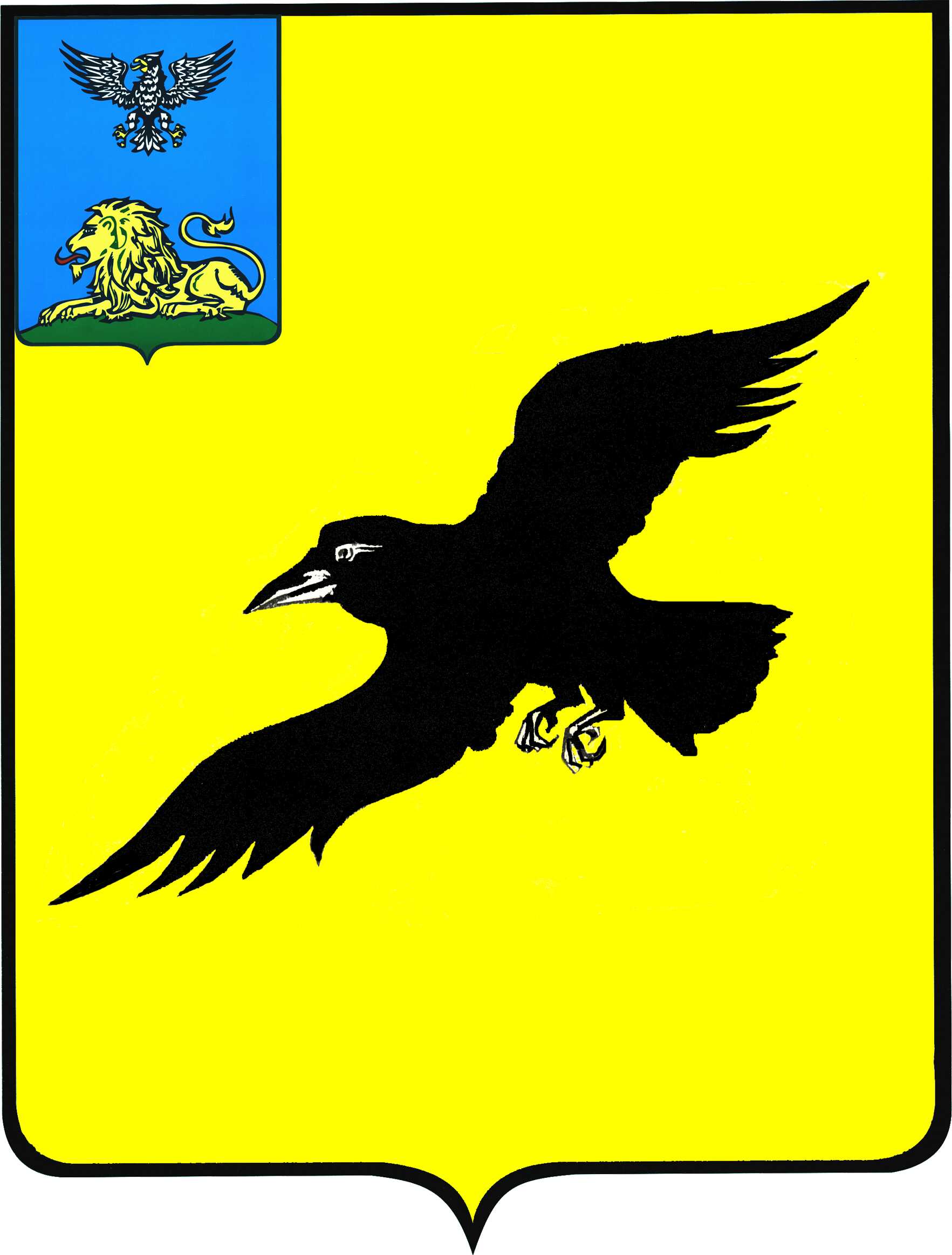 Б е л г о р о д с к а я   о б л а с т ьАДМИНИСТРАЦИЯ ГРАЙВОРОНСКОГО ГОРОДСКОГО ОКРУГАПОСТАНОВЛЕНИЕГрайворон«_13_ »  __июня___ 2023_ г.								        № _385__В связи с напряжённой оперативной обстановкой на территории Грайворонского городского округа, на основании обращений глав Безыменской, Гора-Подольской, Козинской, Мокроорловской, Смородинской территориальных администраций о необходимости изменения адресов расположения избирательных участков, по согласованию с Грайворонской территориальной избирательной комиссией постановляю:1.	Внести следующие изменения в постановление администрации Грайворонского городского округа от 11 февраля 2020 года №87 
«Об образовании избирательных участков, участков референдума сроком 
на пять лет для проведения всех видов выборов на территории Грайворонского городского округа Белгородской области»:-	в пункте 1 вышеназванного постановления данные об избирательных участках изложить в следующей редакции:БЕЗЫМЕНСКАЯ СЕЛЬСКАЯ ТЕРРИТОРИЯИзбирательный участок №488город Грайворон, ул. Мира, 61-а,здание МБОУ «СОШ имени В.Г. Шухова г.Грайворона» (вход со стороны 
ул. Тарана),входит: населённый пункт - село Безымено.ГОРА-ПОДОЛЬСКАЯ СЕЛЬСКАЯ ТЕРРИТОРИЯИзбирательный участок №497село Гора-Подол, ул.Борисенко, 48-е,здание МБОУ «Гора-Подольская средняя общеобразовательная школа», входит: населённый пункт - село Гора-Подол.Избирательный участок №498село Гора-Подол, ул.Борисенко, 48-е,здание МБОУ «Гора-Подольская средняя общеобразовательная школа», входит: населённый пункт - село Глотово.ДУНАЙСКАЯ СЕЛЬСКАЯ ТЕРРИТОРИЯИзбирательный участок №504село Дунайка, ул.Школьная, 9,здание Дунайского сельского модельного Дома культуры,входит: населённый пункт - село Дунайка.Избирательный участок №505село Мощёное, ул.Мищанка, 11-а,здание Мощёнского фельдшерско-акушерского пункта,входит: населённый пункт - село Мощёное.Избирательный участок №506село Дунайка, ул.Дунайка, 33,здание администрации Дунайской территориальной администрации,входит: населённый пункт - село Пороз.КОЗИНСКАЯ СЕЛЬСКАЯ ТЕРРИТОРИЯИзбирательный участок №511село Гора-Подол, ул. Борисенко, 48-е,здание МБОУ «Гора-Подольская средняя общеобразовательная школа», входят: населённые пункты - село Козинка, хутор Заречье-1, 
хутор Заречье-2.МОКРООРЛОВСКАЯ СЕЛЬСКАЯ ТЕРРИТОРИЯИзбирательный участок №512село Мокрая Орловка, ул.Центральная, 89,здание администрации Мокроорловской территориальной администрации,входят: село Мокрая Орловка - улицы: Центральная (44-127), Грайворонская (64-79), Набережная (22-90); населённый пункт - село Сподарюшино.Избирательный участок №513село Мокрая Орловка, ул.Центральная, 45,здание МБОУ «Мокроорловская средняя общеобразовательная школа»,  входят: село Мокрая  Орловка - улицы: Центральная (1-43), Грайворонская (1-63), Набережная (1-21); населённый пункт - село Рождественка.СМОРОДИНСКАЯ СЕЛЬСКАЯ ТЕРРИТОРИЯИзбирательный участок №516село Смородино, ул.Выгон, 61,здание Смородинского сельского Дома культуры,входит: населённый пункт - село Смородино.Избирательный участок №517село Смородино, ул.Выгон, 62,здание МБОУ «Смородинская средняя общеобразовательная школа»,входит: населённый пункт - село Дроновка.Избирательный участок №518село Почаево, ул.Ленина, 10,здание Почаевского сельского модельного Дома культуры,входит: населённый пункт - село Почаево.2.	Опубликовать настоящее постановление в газете «Родной край»                      и сетевом издании «Родной край 31» (rodkray31.ru), разместить на официальном сайте органов местного самоуправления Грайворонского городского округа (grajvoron-r31.gosweb.gosuslugi.ru).3.	Контроль за исполнением постановления возложить на заместителя главы администрации городского округа - руководителя аппарата главы администрации Е.А. Адаменко.4.	Настоящее постановление вступает в силу со дня его официального опубликования.О внесении изменений в постановление администрации Грайворонского городского округа             от 11 февраля 2020 года № 87Глава администрации Г.И. Бондарев